Drodzy Mieszkańcy Świdnicy i Powiatu Świdnickiego 	Prosimy o poparcie naszego apelu do Ministerstwa Infrastruktury i Rozwoju w sprawie wpisania inwestycji pn. „Rewitalizacja linii kolejowej nr 137 na odcinku Jaworzyna Śląska – Świdnica” na listę podstawową inwestycji zaplanowanych do realizacji w konsultowanej właśnie Krajowej Polityce Kolejowej do 2023 roku. Właściwe i szybkie skomunikowanie kolejowe Świdnicy ze stolicą regionu jest niezmiernie ważne i będzie decydować o dalszym rozwoju miasta. Nie możemy odwrócić się od kolei plecami, bo pozostaniemy w tyle. Dlatego ważne jest, aby w nowej perspektywie unijnej linia nr 137 została zmodernizowana. Trwają konsultacje Krajowego Programu Kolejowego i głos świdniczan powinien zostać usłyszany!Serdecznie Zapraszamy ŚWIDNICKIE FORUM ROZWOJU    SOWIOGÓRSKIE BRACTWO KOLEJOWE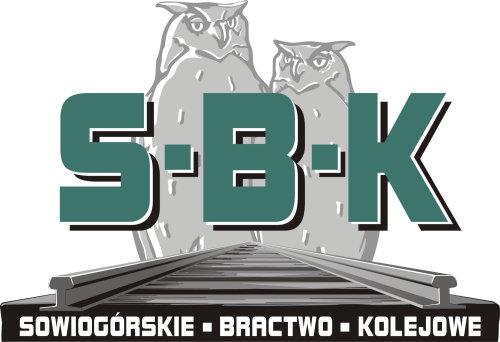 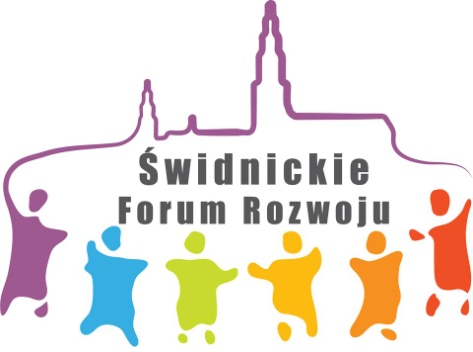 IMIĘ I NAZWISKO ADRES PODPISWyrażam zgodę na przetwarzanie moich danych osobowych na potrzeby apelu do minister infrastruktury 
i rozwoju Marii Wasiak, zgodnie z ustawą z dnia 29.08.1997 r. o ochronie danych osobowych
 (Dz. U. z 2002 r. Nr poz. 926 ze zm.)Wyrażam zgodę na przetwarzanie moich danych osobowych na potrzeby apelu do minister infrastruktury 
i rozwoju Marii Wasiak, zgodnie z ustawą z dnia 29.08.1997 r. o ochronie danych osobowych 
(Dz. U. z 2002 r. Nr poz. 926 ze zm.)Wyrażam zgodę na przetwarzanie moich danych osobowych na potrzeby apelu do minister infrastruktury 
i rozwoju Marii Wasiak, zgodnie z ustawą z dnia 29.08.1997 r. o ochronie danych osobowych 
(Dz. U. z 2002 r. Nr poz. 926 ze zm.)Wyrażam zgodę na przetwarzanie moich danych osobowych na potrzeby apelu do minister infrastruktury 
i rozwoju Marii Wasiak, zgodnie z ustawą z dnia 29.08.1997 r. o ochronie danych osobowych 
(Dz. U. z 2002 r. Nr poz. 926 ze zm.)Wyrażam zgodę na przetwarzanie moich danych osobowych na potrzeby apelu do minister infrastruktury 
i rozwoju Marii Wasiak, zgodnie z ustawą z dnia 29.08.1997 r. o ochronie danych osobowych 
(Dz. U. z 2002 r. Nr poz. 926 ze zm.)Wyrażam zgodę na przetwarzanie moich danych osobowych na potrzeby apelu do minister infrastruktury 
i rozwoju Marii Wasiak, zgodnie z ustawą z dnia 29.08.1997 r. o ochronie danych osobowych 
(Dz. U. z 2002 r. Nr poz. 926 ze zm.)Wyrażam zgodę na przetwarzanie moich danych osobowych na potrzeby apelu do minister infrastruktury 
i rozwoju Marii Wasiak, zgodnie z ustawą z dnia 29.08.1997 r. o ochronie danych osobowych 
(Dz. U. z 2002 r. Nr poz. 926 ze zm.)Wyrażam zgodę na przetwarzanie moich danych osobowych na potrzeby apelu do minister infrastruktury 
i rozwoju Marii Wasiak, zgodnie z ustawą z dnia 29.08.1997 r. o ochronie danych osobowych 
(Dz. U. z 2002 r. Nr poz. 926 ze zm.)IMIĘ I NAZWISKO ADRES PODPISWyrażam zgodę na przetwarzanie moich danych osobowych na potrzeby apelu do minister infrastruktury 
i rozwoju Marii Wasiak, zgodnie z ustawą z dnia 29.08.1997 r. o ochronie danych osobowych
 (Dz. U. z 2002 r. Nr poz. 926 ze zm.)Wyrażam zgodę na przetwarzanie moich danych osobowych na potrzeby apelu do minister infrastruktury 
i rozwoju Marii Wasiak, zgodnie z ustawą z dnia 29.08.1997 r. o ochronie danych osobowych 
(Dz. U. z 2002 r. Nr poz. 926 ze zm.)Wyrażam zgodę na przetwarzanie moich danych osobowych na potrzeby apelu do minister infrastruktury 
i rozwoju Marii Wasiak, zgodnie z ustawą z dnia 29.08.1997 r. o ochronie danych osobowych 
(Dz. U. z 2002 r. Nr poz. 926 ze zm.)Wyrażam zgodę na przetwarzanie moich danych osobowych na potrzeby apelu do minister infrastruktury 
i rozwoju Marii Wasiak, zgodnie z ustawą z dnia 29.08.1997 r. o ochronie danych osobowych 
(Dz. U. z 2002 r. Nr poz. 926 ze zm.)Wyrażam zgodę na przetwarzanie moich danych osobowych na potrzeby apelu do minister infrastruktury 
i rozwoju Marii Wasiak, zgodnie z ustawą z dnia 29.08.1997 r. o ochronie danych osobowych 
(Dz. U. z 2002 r. Nr poz. 926 ze zm.)Wyrażam zgodę na przetwarzanie moich danych osobowych na potrzeby apelu do minister infrastruktury 
i rozwoju Marii Wasiak, zgodnie z ustawą z dnia 29.08.1997 r. o ochronie danych osobowych 
(Dz. U. z 2002 r. Nr poz. 926 ze zm.)Wyrażam zgodę na przetwarzanie moich danych osobowych na potrzeby apelu do minister infrastruktury 
i rozwoju Marii Wasiak, zgodnie z ustawą z dnia 29.08.1997 r. o ochronie danych osobowych 
(Dz. U. z 2002 r. Nr poz. 926 ze zm.)Wyrażam zgodę na przetwarzanie moich danych osobowych na potrzeby apelu do minister infrastruktury 
i rozwoju Marii Wasiak, zgodnie z ustawą z dnia 29.08.1997 r. o ochronie danych osobowych 
(Dz. U. z 2002 r. Nr poz. 926 ze zm.)Wyrażam zgodę na przetwarzanie moich danych osobowych na potrzeby apelu do minister infrastruktury 
i rozwoju Marii Wasiak, zgodnie z ustawą z dnia 29.08.1997 r. o ochronie danych osobowych
 (Dz. U. z 2002 r. Nr poz. 926 ze zm.)Wyrażam zgodę na przetwarzanie moich danych osobowych na potrzeby apelu do minister infrastruktury 
i rozwoju Marii Wasiak, zgodnie z ustawą z dnia 29.08.1997 r. o ochronie danych osobowych 
(Dz. U. z 2002 r. Nr poz. 926 ze zm.)Wyrażam zgodę na przetwarzanie moich danych osobowych na potrzeby apelu do minister infrastruktury 
i rozwoju Marii Wasiak, zgodnie z ustawą z dnia 29.08.1997 r. o ochronie danych osobowych
 (Dz. U. z 2002 r. Nr poz. 926 ze zm.)Wyrażam zgodę na przetwarzanie moich danych osobowych na potrzeby apelu do minister infrastruktury 
i rozwoju Marii Wasiak, zgodnie z ustawą z dnia 29.08.1997 r. o ochronie danych osobowych 
(Dz. U. z 2002 r. Nr poz. 926 ze zm.)Wyrażam zgodę na przetwarzanie moich danych osobowych na potrzeby apelu do minister infrastruktury 
i rozwoju Marii Wasiak, zgodnie z ustawą z dnia 29.08.1997 r. o ochronie danych osobowych
 (Dz. U. z 2002 r. Nr poz. 926 ze zm.)Wyrażam zgodę na przetwarzanie moich danych osobowych na potrzeby apelu do minister infrastruktury 
i rozwoju Marii Wasiak, zgodnie z ustawą z dnia 29.08.1997 r. o ochronie danych osobowych 
(Dz. U. z 2002 r. Nr poz. 926 ze zm.)Wyrażam zgodę na przetwarzanie moich danych osobowych na potrzeby apelu do minister infrastruktury 
i rozwoju Marii Wasiak, zgodnie z ustawą z dnia 29.08.1997 r. o ochronie danych osobowych
 (Dz. U. z 2002 r. Nr poz. 926 ze zm.)Wyrażam zgodę na przetwarzanie moich danych osobowych na potrzeby apelu do minister infrastruktury 
i rozwoju Marii Wasiak, zgodnie z ustawą z dnia 29.08.1997 r. o ochronie danych osobowych
 (Dz. U. z 2002 r. Nr poz. 926 ze zm.)Wyrażam zgodę na przetwarzanie moich danych osobowych na potrzeby apelu do minister infrastruktury 
i rozwoju Marii Wasiak, zgodnie z ustawą z dnia 29.08.1997 r. o ochronie danych osobowych 
(Dz. U. z 2002 r. Nr poz. 926 ze zm.)Wyrażam zgodę na przetwarzanie moich danych osobowych na potrzeby apelu do minister infrastruktury 
i rozwoju Marii Wasiak, zgodnie z ustawą z dnia 29.08.1997 r. o ochronie danych osobowych
 (Dz. U. z 2002 r. Nr poz. 926 ze zm.)Wyrażam zgodę na przetwarzanie moich danych osobowych na potrzeby apelu do minister infrastruktury 
i rozwoju Marii Wasiak, zgodnie z ustawą z dnia 29.08.1997 r. o ochronie danych osobowych 
(Dz. U. z 2002 r. Nr poz. 926 ze zm.)